S3 Mathematics Homework Exercise 5S3 Mathematics Homework Exercise 5S3 Mathematics Homework Exercise 5S3 Mathematics Homework Exercise 5S3 Mathematics Homework Exercise 5S3 Mathematics Homework Exercise 5S3 Mathematics Homework Exercise 5S3 Mathematics Homework Exercise 5S3 Mathematics Homework Exercise 5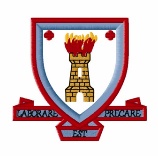 Arcs and SectorsArcs and SectorsArcs and SectorsArcs and SectorsArcs and SectorsArcs and SectorsArcs and SectorsArcs and SectorsArcs and SectorsIssued by:Issued by:Issued by:Return by:Return by:Working MUST be shown in every question.Working MUST be shown in every question.Working MUST be shown in every question.Working MUST be shown in every question.Working MUST be shown in every question.Working MUST be shown in every question.Working MUST be shown in every question.Working MUST be shown in every question.Working MUST be shown in every question.Working MUST be shown in every question.Working MUST be shown in every question.Working MUST be shown in every question.Unless specified, give answers to 1 decimal place.Unless specified, give answers to 1 decimal place.Unless specified, give answers to 1 decimal place.Unless specified, give answers to 1 decimal place.Unless specified, give answers to 1 decimal place.Unless specified, give answers to 1 decimal place.Unless specified, give answers to 1 decimal place.Unless specified, give answers to 1 decimal place.Unless specified, give answers to 1 decimal place.Unless specified, give answers to 1 decimal place.Unless specified, give answers to 1 decimal place.Unless specified, give answers to 1 decimal place.1.In each diagram below, find:In each diagram below, find:In each diagram below, find:(i) the length of arc ABthe length of arc ABthe length of arc ABthe length of arc ABthe length of arc ABthe length of arc ABthe length of arc AB(ii)the area of the sector ABOthe area of the sector ABOthe area of the sector ABOthe area of the sector ABOthe area of the sector ABOthe area of the sector ABOthe area of the sector ABOa)b)b)c)2.a)Arc PQ is 11.5cm long.Arc PQ is 11.5cm long.Arc PQ is 11.5cm long.Arc PQ is 11.5cm long.b)b)This sector has area 94cm2.This sector has area 94cm2.c)Arc AB is 73cm long.Find the size of angle x.Find the size of angle x.Find the size of angle x.Find the size of angle x.Find the size of angle y .Find the size of angle y .Find the radius of the circle.3.A party hat in the shape of a cone is made from the sector of a circle.A party hat in the shape of a cone is made from the sector of a circle.A party hat in the shape of a cone is made from the sector of a circle.A party hat in the shape of a cone is made from the sector of a circle.A party hat in the shape of a cone is made from the sector of a circle.A party hat in the shape of a cone is made from the sector of a circle.A party hat in the shape of a cone is made from the sector of a circle.A party hat in the shape of a cone is made from the sector of a circle.A party hat in the shape of a cone is made from the sector of a circle.The circumference of the base of the cone is the length of the arc of the sector, and the sloping length of the cone is the radius of the sector.The circumference of the base of the cone is the length of the arc of the sector, and the sloping length of the cone is the radius of the sector.The circumference of the base of the cone is the length of the arc of the sector, and the sloping length of the cone is the radius of the sector.The circumference of the base of the cone is the length of the arc of the sector, and the sloping length of the cone is the radius of the sector.The circumference of the base of the cone is the length of the arc of the sector, and the sloping length of the cone is the radius of the sector.The circumference of the base of the cone is the length of the arc of the sector, and the sloping length of the cone is the radius of the sector.The circumference of the base of the cone is the length of the arc of the sector, and the sloping length of the cone is the radius of the sector.The circumference of the base of the cone is the length of the arc of the sector, and the sloping length of the cone is the radius of the sector.The circumference of the base of the cone is the length of the arc of the sector, and the sloping length of the cone is the radius of the sector.The cone has a diameter of 18cm and a height of 20cm.The cone has a diameter of 18cm and a height of 20cm.The cone has a diameter of 18cm and a height of 20cm.The cone has a diameter of 18cm and a height of 20cm.The cone has a diameter of 18cm and a height of 20cm.The cone has a diameter of 18cm and a height of 20cm.The cone has a diameter of 18cm and a height of 20cm.The cone has a diameter of 18cm and a height of 20cm.The cone has a diameter of 18cm and a height of 20cm.a)Find the sloping length of the cone (marked x )Find the sloping length of the cone (marked x )Find the sloping length of the cone (marked x )Find the sloping length of the cone (marked x )Find the sloping length of the cone (marked x )Find the sloping length of the cone (marked x )Find the sloping length of the cone (marked x )Find the sloping length of the cone (marked x )b)Hence, find the angle at the centre of the sector.Hence, find the angle at the centre of the sector.Hence, find the angle at the centre of the sector.Hence, find the angle at the centre of the sector.Hence, find the angle at the centre of the sector.Hence, find the angle at the centre of the sector.Hence, find the angle at the centre of the sector.Hence, find the angle at the centre of the sector.c)Find the area of card used to make the hat,.Find the area of card used to make the hat,.Find the area of card used to make the hat,.Find the area of card used to make the hat,.Find the area of card used to make the hat,.Find the area of card used to make the hat,.Find the area of card used to make the hat,.Find the area of card used to make the hat,.Q.Award 1 Mark for each ●:Award 1 Mark for each ●:Award 1 Mark for each ●:Award 1 Mark for each ●:Award 1 Mark for each ●:Award 1 Mark for each ●:Award 1 Mark for each ●:Award 1 Mark for each ●:Award 1 Mark for each ●:Award 1 Mark for each ●:Award 1 Mark for each ●:1.a)(i)●  x  x 30b)(i)●  x  x 7●  x  x 7●  x  x 7c)(i)●  x  x 24● 34.03392…● 3.54….…● 3.54….…● 3.54….…● 64.9262481…● 34.0 mm● 3.5 m● 3.5 m● 3.5 m● 64.9 cm(ii)●  x  x 152(ii)●  x  x 3.52●  x  x 3.52●  x  x 3.52(ii)●  x  x 122● 255.254403…● 6.200….● 6.200….● 6.200….● 389.557489….● 255.3 mm2● 6.2 m2● 6.2 m2● 6.2 m2● 389.6 cm22.a)●  ●  b)● ● ● ● c)● Arc = x  x D● Arc = x  x D●  x 360°●  x 360°●  x 360°●  x 360°●  x 360°●  x 360°● 73 = 2.138028…. x D● 73 = 2.138028…. x D● 73.21127…● 73.21127…● 299.21193…● 299.21193…● 299.21193…● 299.21193…● D = 34.14360738…● D = 34.14360738…● 73.2°● 73.2°● 299.2°● 299.2°● 299.2°● 299.2°● radius = 17.07180369…● radius = 17.07180369…● 360 - 299.2° = 60.8°● 360 - 299.2° = 60.8°● 360 - 299.2° = 60.8°● 360 - 299.2° = 60.8°● radius = 17.1 cm● radius = 17.1 cm3.a)● x2 = 202 + 92● x2 = 202 + 92b)● Arc =  x 18● Arc =  x 18● Arc =  x 18● Arc =  x 18c)●  x  x 21.92●  x  x 21.92● x2 = 481● x2 = 481● Arc = 56.54866…..● Arc = 56.54866…..● Arc = 56.54866…..● Arc = 56.54866…..● 197.1cm2● 197.1cm2● x = 21.9317122….● x = 21.9317122….● radius of sector = 21.9cm● radius of sector = 21.9cm● radius of sector = 21.9cm● radius of sector = 21.9cm● x = 21.9cm● x = 21.9cm● C =  x 43.8● C =  x 43.8● C =  x 43.8● C =  x 43.8● C = 137.60175….● C = 137.60175….● C = 137.60175….● C = 137.60175….●  x 360°●  x 360°●  x 360°●  x 360°● 147.945205…● 147.945205…● 147.945205…● 147.945205…● 147.9°● 147.9°● 147.9°● 147.9°Total = 45 marksTotal = 45 marksTotal = 45 marksTotal = 45 marksTotal = 45 marksTotal = 45 marksTotal = 45 marksTotal = 45 marksTotal = 45 marksTotal = 45 marksTotal = 45 marks